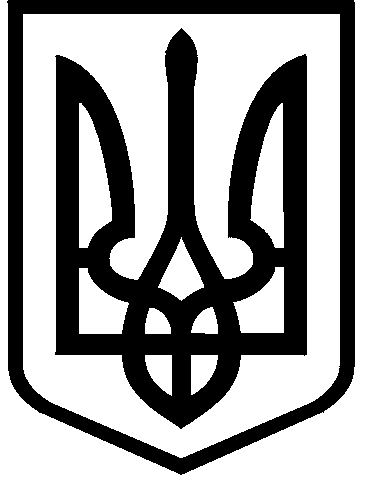 КИЇВСЬКА МІСЬКА РАДАVIII СКЛИКАННЯПОСТІЙНА КОМІСІЯ З ПИТАНЬ ЕКОЛОГІЧНОЇ ПОЛІТИКИ01044, м. Київ, вул. Хрещатик, 36 к.1005/1 	 тел.:(044)202-70-76, тел./факс:(044)202-72-31 № 29/288/03-07 ПРОТОКОЛ № 7м. Київ 		30.03.2016ГОЛОСУВАЛИ: «за» – одноголосно. І. СЛУХАЛИ:Інформацію Короля О.В., Ярмоленко Н., Бочковської Н.  по суті звернення гр. Загривенка В.Б. щодо залучення постійної комісії Київради з питань екологічної політики до роботи ініціативної групи щодо припинення діяльності ДП «Роза-хутро» ПАТ «ТФ «РОЗА» та перевірки законності та безпеки діяльності зазначеного підприємства.В обговоренні взяли участь: Яловий К.В., Пилипенко С.О., Сандалова Г.О., Новіков О.О., Мірошниченко І.М., Москаль Д.Д., Пинзеник О.О., Король О.В., Ярмоленко Н., Бочковська Н.  Зауваження Короля О.В.:  1) ДП «Роза-хутро» ПАТ «ТФ «РОЗА» тримало дозвіл на здійснення шкідливих викиді в атмосферне повітря в управлінні екології в установленому порядку; 2) за результатами перевірки зазначенго підприємства Державною екологічною інспекцією м. Києва порушень не встановлено; 3) у разі встановлення підприємством додаткового обладнання потрібне пере погодження дозволу.ВИРІШИЛИ:Підтримати звернення гр. Загривенка В.Б. щодо залучення постійної комісії Київради з питань екологічної політики до роботи ініціативної групи щодо припинення діяльності ДП «Роза-хутро» ПАТ «ТФ «РОЗА» та перевірки законності та безпеки діяльності зазначеного підприємства.Створити робочу групу щодо вивчення  законності та безпеки діяльності ДП «Роза-хутро» ПАТ «ТФ «РОЗА» у складі депутатів постійної комісії Новікова О.О., Мірошниченка І.М., Сандалової Г.О., фахівців Державної екологічної інспекції у м. Києві, Головного управління держсанепідслужби, Святошинської районної в м. Києві державної адміністрації, управління екології та природних ресурсів Департаменту міського благоустрою та збереження природного середовища.Звернутися до Державної екологічної інспекції у м. Києві та управління екології та природних ресурсів Департаменту міського благоустрою та збереження природного середовища з проханням організувати перевірку законності та безпеки діяльності ДП «Роза-хутро» ПАТ «ТФ «РОЗА» з огляду на інформацію про встановлення додаткового обладнання. ГОЛОСУВАЛИ: «за» – одноголосно. РІШЕННЯ ПРИЙНЯТО.ІІ. СЛУХАЛИ: Інформацію Кулаковського Ю.П., Кугука Є.В. по суті звернення ТОВ «Прайм-Девелопмент» від 11.03.16 №11/03 щодо скасування рішення Київради від 22.05.2013 №317/9374 «Про надання статусу скверу земельній ділянці площею 0,64 га (кадастровий номер 8000000000:82:138:0096), розташованій між будинками №2 на вул. Вільшанській та №16 на вул. Професора Підвисоцького, та земельній ділянці площею 1,69 га (кадастровий номер 8000000000:82:138:0098), розташованій на вул. Вільшанскій, 2-6 у Печерському районі м. Києва» на підставі рішення Господарського суду м. Києва від 27.05.15. В обговоренні взяли участь: Яловий К.В., Пилипенко С.О., Сандалова Г.О., Новіков О.О., Мірошниченко І.М., Москаль Д.Д., Пинзеник О.О., Кулаковський Ю.П., Кугук Є.В., Матвєєв О.В.Пропозиція депутата постійної комісії Москаля Д.Д.: створити робочу групу для детального вивчення порушеного питання. ВИРІШИЛИ:Відкласти на доопрацювання звернення ТОВ «Прайм-Девелопмент» від 11.03.16 №11/03 щодо скасування рішення Київради від 22.05.2013 №317/9374 «Про надання статусу скверу земельній ділянці площею 0,64 га (кадастровий номер 8000000000:82:138:0096), розташованій між будинками №2 на вул. Вільшанській та №16 на вул. Професора Підвисоцького, та земельній ділянці площею 1,69 га (кадастровий номер 8000000000:82:138:0098), розташованій на вул. Вільшанскій, 2-6 у Печерському районі м. Києва» на підставі рішення Господарського суду м. Києва від 27.05.15.Створити робочу групу у складі депутатів постійної комісії Київради з питань екологічно політики Москаля Д.Д. (обрати головою робочої групи), Новікова О.О., Пинзеник О.О., Пилипенка С.О., Мірошниченка І.М. з залученням фахівців Департаменту земельних ресурсів та КО «Київзеленбуд» для детального вивчення питань, порушених у зверненні ТОВ «Прайм-Девелопмент» від 11.03.16 №11/03 щодо скасування рішення Київради від 22.05.2013 №317/9374 «Про надання статусу скверу земельній ділянці площею 0,64 га (кадастровий номер 8000000000:82:138:0096), розташованій між будинками №2 на вул. Вільшанській та №16 на вул. Професора Підвисоцького, та земельній ділянці площею 1,69 га (кадастровий номер 8000000000:82:138:0098), розташованій на вул. Вільшанскій, 2-6 у Печерському районі м. Києва» на підставі рішення Господарського суду м. Києва від 27.05.15.ГОЛОСУВАЛИ: «за» – одноголосноРІШЕННЯ ПРИЙНЯТО.ІІІ. СЛУХАЛИ: Інформацію Кулаковського Ю.П., Дядюка О.В. звернення  щодо створення робочої групи для з’ясування плану забудови території відповідно до рішення Київради від 25.03.10 №551/3989 «Про поновлення на 10 років договору оренди земельної ділянки площею 0,451 га на вул. С. Малишка, 9-а у Дніпровському районі м. Києва  від 17.01.05 №66-6-00220, укладеного між Київською міською радою та ПП «Райдуга». В обговоренні взяли участь: Яловий К.В., Пилипенко С.О., Новіков О.О., Мірошниченко І.М., Москаль Д.Д., Пинзеник О.О., Сандалова Г.О., Кулаковський Ю.П., Дядюк О.В., Велімовський А.Р.ВИРІШИЛИ:Створити робочу групу у складі депутатів постійної комісії Київради з питань екологічно політики Ялового К.В. (обрати головою робочої групи), Новікова О.О., Мірошниченка І.М. з залученням депутатів постійної комісії Київради з питань містобудування, архітектури та землекористування, а також фахівців Департаменту земельних ресурсів для детального вивчення питань, порушених у зверненні Дядюка О.В. щодо створення робочої групи для з’ясування плану забудови території відповідно до рішення Київради від 25.03.10 №551/3989 «Про поновлення на 10 років договору оренди земельної ділянки площею 0,451 га на вул. С. Малишка, 9-а у Дніпровському районі м. Києва  від 17.01.05 №66-6-00220, укладеного між Київською міською радою та ПП «Райдуга». ГОЛОСУВАЛИ: «за» – одноголосно.РІШЕННЯ ПРИЙНЯТО.ІV. СЛУХАЛИ: Інформацію Ялового К.В. по суті пропозицій постійної комісії Київради з питань екологічної політики до формування переліку природоохоронних заходів у м. Києві на 2016 рік.В обговоренні взяли участь: Яловий К.В., Пилипенко С.О., Новіков О.О., Мірошниченко І.М., Москаль Д.Д., Пинзеник О.О., Сандалова Г.О.ВИРІШИЛИ:Погодити пропозиції постійної комісії Київради з питань екологічної політики до формування переліку природоохоронних заходів у м. Києві на 2016 рік.Рекомендувати управлінню екології та природних ресурсів Департаменту міського благоустрою та збереження природного середовища врахувати пропозиції постійної комісії Київради з питань екологічної політики при підготовці проекту рішення Київради «Про затвердження переліку природоохоронних заходів у м. Києві на 2016 рік».ГОЛОСУВАЛИ: «за» – одноголосно.РІШЕННЯ ПРИЙНЯТО.V. СЛУХАЛИ: Інформацію Антоненка П.Д. про необхідність зняття з розгляду проекту рішення Київради «Про надання статусу скверу земельній ділянці орієнтовною площею 0,46 га по вул. Чорнобильській, 4/56 у Святошинському районі м. Києва» з метою подальшого опрацювання.В обговоренні взяли участь: Яловий К.В., Пилипенко С.О., Новіков О.О., Мірошниченка І.М., Москаль Д.Д., Пинзеник О.О., Сандалова Г.О., Антоненко П.Д.ВИРІШИЛИ:Відкласти на доопрацювання проект рішення Київради «Про надання статусу скверу земельній ділянці орієнтовною площею 0,46 га по вул. Чорнобильській, 4/56 у Святошинському районі м. Києва» у зв’язку зі зверненням суб’єкта подання.ГОЛОСУВАЛИ: «за» – одноголосно.РІШЕННЯ ПРИЙНЯТО.VІ. СЛУХАЛИ: Інформацію Антоненка П.Д. про необхідність зняття з розгляду проекту рішення Київради «Про надання статусу скверу земельній ділянці орієнтовною площею 0,65 га по вул. Чорнобильській, 12 у Святошинському районі м. Києва» з метою подальшого опрацювання.В обговоренні взяли участь: Яловий К.В., Пилипенко С.О., Новіков О.О., Мірошниченко І.М., Москаль Д.Д., Пинзеник О.О., Сандалова Г.О., Антоненка П.Д.ВИРІШИЛИ:Відкласти на доопрацювання проект рішення Київради «Про надання статусу скверу земельній ділянці орієнтовною площею 0,65 га по вул. Чорнобильській, 12 у Святошинському районі м. Києва»  у зв’язку зі зверненням суб’єкта подання.ГОЛОСУВАЛИ: «за» – одноголосно.РІШЕННЯ ПРИЙНЯТО.VІІ. СЛУХАЛИ:Інформацію Шаповала А.А. по суті проекту рішення Київради «Про надання статусу скверу земельній ділянці на вул. Челябінській та Луначарського, між будинками №15, 13, № 9-г, 19, 17 та 15-а на вул. Челябінській та №24-г на вул. Луначарського у Дніпровському районі м. Києва».В обговоренні взяли участь: Яловий К.В., Пилипенко С.О., Новіков О.О., Мірошниченко І.М., Москаль Д.Д., Пинзеник О.О., Сандалова Г.О., Кулаковський Ю.П., Кугук Є.В., Шаповал А.А.Інформація Кулаковського Ю.П.: на земельній ділянці, якій пропонується надати статус скверу на сьогоднішній день існує об лаштований сквер. Зауваження голови постійної комісії Київради Ялового К.В.: запропонований проект рішення Київради не відповідає затвердженому постійною комісії  уніфікованому зразку проекту рішення Київради про надання земельним ділянкам статусу скверу. ВИРІШИЛИ:Погодити проект рішення Київради «Про надання статусу скверу земельній ділянці на вул. Челябінській та Луначарського, між будинками №15, 13, № 9-г, 19, 17 та 15-а на вул. Челябінській та №24-г на вул. Луначарського у Дніпровському районі м. Києва» у такій редакції:«РІШЕННЯ____________№_______________Відповідно до статей 19, 186 Земельного кодексу України,  Закону України «Про державну реєстрацію речових прав на нерухоме майно та їх обтяжень», пункту 34 частини першої статті 26 Закону України «Про місцеве самоврядування в Україні», Правил утримання зелених насаджень у населених пунктах України, затверджених наказом Міністерства будівництва, архітектури та житлово-комунального господарства України від 10 квітня 2006 року № 105, з метою раціонального використання і збереження зелених насаджень, Київська міська рада		ВИРІШИЛА:1. Надати статус скверу земельній ділянці площею 0, 4919 га (кадастровий номер:  66:176:010), що розташована на вул Челябінській та Луначарського між будинками №15,  13, № 9г, 19, 17 та 15а на вул. Челябінській та № 24г на вул. Луначарського у Дніпровському районі м. Києва, згідно з додатком до рішення (план-схема додається). 2. Комунальному підприємству по утриманню зелених насаджень Дніпровського району м. Києва в установленому порядку:2.1 Здійснити організаційно-правові заходи щодо  оформлення права постійного землекористування земельною ділянкою, визначеною пунктом 1 цього рішення.2.2 У місячний термін з дня набуття чинності рішення про надання земельної ділянки у користування, вжити заходів щодо державної реєстрації права користування на земельну ділянку, що визначена пунктом 1 цього рішення.3. Київському комунальному об’єднанню зеленого будівництва та експлуатації зелених насаджень міста «Київзеленбуд» здійснити організаційно-правові заходи щодо благоустрою земельної ділянки, що визначена пунктом 1 цього рішення.4. Внести зміни до Програми комплексного розвитку зеленої зони міста Києва до 2010 року та концепції формування зелених насаджень в центральній частині міста, що затверджена рішенням Київської міської ради від 19.07.2005 року №806/3381, включивши до переліку озеленених територій загального користування міста Києва, що відповідають типологічним ознакам та планувальним вимогам (таблиця №2), земельну ділянку, зазначену в пункті 1 цього рішення.5. Виконавчому органу Київради (Київської міської державної адміністрації) вирішити в установленому порядку питання фінансування заходів, передбачених пунктами 2 та 3 цього рішення.6. Контроль за виконанням цього рішення покласти на постійну комісію Київської міської ради з питань екологічної політики.Київський міський голова                                                                     В.Кличко».ГОЛОСУВАЛИ: 	«за» – одноголосно.РІШЕННЯ ПРИЙНЯТО.VІІІ. СЛУХАЛИ:Інформацію Антоненка П.Д. про необхідність зняття з розгляду проекту рішення Київради «Про обмеження руху транспортних засобів на території Голосіївського парку культури та відпочинку імені М. Рильського» з метою подальшого опрацювання.В обговоренні взяли участь: Яловий К.В., Пилипенко С.О., Новіков О.О., Мірошниченко І.М., Москаль Д.Д., Пинзеник О.О., Сандалова Г.О., Антоненко П.Д.ВИРІШИЛИ:Відкласти на доопрацювання проект рішення Київради «Про обмеження руху транспортних засобів на території Голосіївського парку культури та відпочинку імені М. Рильського» у зв’язку зі зверненням суб’єкта подання.ГОЛОСУВАЛИ: 	«за» – одноголосно.РІШЕННЯ ПРИЙНЯТО.ІХ. СЛУХАЛИ:Інформацію Картавого І.Л. по суті проекту рішення Київради «Про розірвання договору оренди земельних ділянок в урочищі Гончарі-Кожум'яки в межах вулиць Кожум'яцької, Дегтярної та Гончарної у Подільському районі міста Києва № 85-6-00245 від 23.01.2006 року із змінами, передбаченими Угодою про поновлення та внесення змін до Договору оренди земельних ділянок № МЗН-1-00194 від 25.03.2014».В обговоренні взяли участь: Яловий К.В., Пилипенко С.О., Новіков О.О., Мірошниченко І.М., Москаль Д.Д., Пинзеник О.О., Сандалова Г.О., Кулаковський Ю.П., Кугук Є.В., Картавий І.Л., Кізін Д.ВИРІШИЛИ:Погодити проект рішення Київради «Про розірвання договору оренди земельних ділянок в урочищі Гончарі-Кожум'яки в межах вулиць Кожум'яцької, Дегтярної та Гончарної у Подільському районі міста Києва № 85-6-00245 від 23.01.2006 року із змінами, передбаченими Угодою про поновлення та внесення змін до Договору оренди земельних ділянок № МЗН-1-00194 від 25.03.2014» для винесення на розгляд пленарного засідання Київради.ГОЛОСУВАЛИ: 	«за» – 6,«утримався» – 1.РІШЕННЯ ПРИЙНЯТО.Х. СЛУХАЛИ:Інформацію Кулаковського Ю.П. по суті проекту рішення Київради «Про надання дозволу на розроблення проекту землеустрою щодо відведення земельної ділянки громадянці Клєнніцькій Ларисі Іванівні на вул. 90-ій Садовій, діл. 97 у Дарницькому районі м. Києва для ведення колективного садівництва», К-22646.В обговоренні взяли участь: Яловий К.В., Пилипенко С.О., Новіков О.О., Мірошниченко С.М., Москаль Д.Д., Пинзеник О.О., Сандалова Г.О., Кулаковський Ю.П., Кугук Є.В.ВИРІШИЛИ:Погодити проект рішення Київради «Про надання дозволу на розроблення проекту землеустрою щодо відведення земельної ділянки громадянці Клєнніцькій Ларисі Іванівні на вул. 90-ій Садовій, діл. 97 у Дарницькому районі м. Києва для ведення колективного садівництва», К-22646, для винесення на розгляд пленарного засідання Київради.ГОЛОСУВАЛИ: 	«за» – одноголосно.РІШЕННЯ ПРИЙНЯТО.ХІ. СЛУХАЛИ:Інформацію Кулаковського Ю.П. по суті проекту рішення Київради «Про надання дозволу на розроблення проекту землеустрою щодо відведення земельної ділянки громадянину Кальку Олексію Миколайовичу у Дарницькому районі м. Києва для будівництва і обслуговування жилого будинку, господарських будівель і споруд», К-23707.В обговоренні взяли участь: Яловий К.В., Пилипенко С.О., Новіков О.О., Мірошниченко І.М., Москаль Д.Д., Пинзеник О.О., Сандалова Г.О., Кулаковський Ю.П., Дюжев С.А.ВИРІШИЛИ:Відкласти проект рішення Київради «Про надання дозволу на розроблення проекту землеустрою щодо відведення земельної ділянки громадянину Кальку Олексію Миколайовичу у Дарницькому районі м. Києва для будівництва і обслуговування жилого будинку, господарських будівель і споруд», К-23707, на доопрацювання робочою у складі депутатів постійної комісії Київради з питань екологічної політики – Ялового К.В., Мірошниченка І.М., Пинзеник О.О.ГОЛОСУВАЛИ: 	«за» – одноголосно.РІШЕННЯ ПРИЙНЯТО.ХІІ. СЛУХАЛИ:Інформацію Кулаковського Ю.П. по суті проекту рішення Київради «Про надання дозволу на розроблення проекту землеустрою щодо відведення земельної ділянки громадянці Калько Раїсі Анатоліївні у Дарницькому районі м. Києва для будівництва та обслуговування жилого будинку, господарських будівель і споруд», К-23706.В обговоренні взяли участь: Яловий К.В., Пилипенко С.О., Новіков О.О., Мірошниченко І.М., Москаль Д.Д., Пинзеник О.О., Сандалова Г.О., Кулаковський Ю.П.ВИРІШИЛИ:Відкласти проект рішення Київради «Про надання дозволу на розроблення проекту землеустрою щодо відведення земельної ділянки громадянці Калько Раїсі Анатоліївні у Дарницькому районі м. Києва для будівництва та обслуговування жилого будинку, господарських будівель і споруд», К-23706, на доопрацювання робочою у складі депутатів постійної комісії Київради з питань екологічної політики – Ялового К.В., Мірошниченка І.М., Пинзеник О.О.ГОЛОСУВАЛИ:	«за» – одноголосно.РІШЕННЯ ПРИЙНЯТО.ХІІІ. СЛУХАЛИ:Інформацію Кулаковського Ю.П., Кугука Є.В., Чучкалов О.В. по суті проекту рішення Київради «Про надання дозволу на розроблення проекту землеустрою щодо відведення земельної ділянки громадянину Бойку Леоніду Дмитровичу на вул. Генерала Родімцева, 6 у Голосіївському районі м. Києва для індивідуального дачного будівництва», К-24645. В обговоренні взяли участь: Яловий К.В., Пилипенко С.О., Новіков О.О., Мірошниченко І.М., Москаль Д.Д., Пинзеник О.О., Сандалова Г.О., Кулковський Ю.П., Кугук Є.В., Дюжев С.А., Чучкалов О.В.ВИРІШИЛИ:Вивчити проект рішення Київради проект рішення Київради «Про надання дозволу на розроблення проекту землеустрою щодо відведення земельної ділянки громадянину Бойку Леоніду Дмитровичу на вул. Генерала Родімцева, 6 у Голосіївському районі м. Києва для індивідуального дачного будівництва», К-24645, з виїздом на місце у складі депутатів постійною комісії Мірошниченка І.М. та Пинзеник О.О.Розглянути  проект рішення Київради проект рішення Київради «Про надання дозволу на розроблення проекту землеустрою щодо відведення земельної ділянки громадянину Бойку Леоніду Дмитровичу на вул. Генерала Родімцева, 6 у Голосіївському районі м. Києва для індивідуального дачного будівництва», К-24645, на наступному засіданні постійної комісії Київради з питань екологічної політики. ГОЛОСУВАЛИ: 	«за» – одноголосно.РІШЕННЯ ПРИЙНЯТО.ХІV. СЛУХАЛИ:Інформацію Кулаковського Ю.П., Кугука Є.В. по суті проекту рішення Київради «Про надання дозволу на розроблення проекту землеустрою щодо відведення земельної ділянки комунальному підприємству по утриманню земельних насаджень Оболонського району  м. Києва на вул. Маршала Тимошенка та вул. Маршала Малиновського в Оболонському районі м. Києва для створення озеленених території загального користування», К-25789.В обговоренні взяли участь: Яловий К.В., Пилипенко С.О., Новіков О.О., Мірошниченко І.М., Москаль Д.Д., Пинзеник О.О., Сандалова Г.О., Кулаковський Ю.П., Кугук Є.В.ВИРІШИЛИ:Погодити проект рішення Київради «Про надання дозволу на розроблення проекту землеустрою щодо відведення земельної ділянки комунальному підприємству по утриманню земельних насаджень Оболонського району  м. Києва на вул. Маршала Тимошенка та вул. Маршала Малиновського в Оболонському районі м. Києва для створення озеленених території загального користування», К-25789, для винесення на розгляд пленарного засідання Київради.ГОЛОСУВАЛИ: 	«за» – одноголосно.РІШЕННЯ ПРИЙНЯТО.ХV. СЛУХАЛИ:Інформацію Кулаковського Ю.П., Кугука Є.В. по суті проекту рішення Київради «Про надання дозволу на розроблення проекту землеустрою щодо відведення земельної ділянки комунальному підприємству по утриманню земельних насаджень Оболонського району м. Києва на вул. Лайоша Гавро, 7 в Оболонському районі м. Києва для створення озеленених територій загального користування», К25794.В обговоренні взяли участь: Яловий К.В., Пилипенко С.О., Новіков О.О., Мірошниченко І.М., Москаль Д.Д., Пинзеник О.О., Сандалова Г.О., Кулаковський Ю.П., Кугук Є.В.ВИРІШИЛИ:Погодити проект рішення Київради «Про надання дозволу на розроблення проекту землеустрою щодо відведення земельної ділянки комунальному підприємству по утриманню земельних насаджень Оболонського району м. Києва на вул. Лайоша Гавро, 7 в Оболонському районі м. Києва для створення озеленених територій загального користування», справа-клопотання К25794, для винесення на розгляд пленарного засідання Київради.ГОЛОСУВАЛИ:	«за» – одноголосно.РІШЕННЯ ПРИЙНЯТО.ХVІ. СЛУХАЛИ:Інформацію Кулаковського Ю.П., Кугука Є.В. по суті проекту рішення Київради «Про надання дозволу на розроблення проекту землеустрою щодо відведення земельної ділянки комунальному підприємству по утриманню земельних насаджень Оболонського району м. Києва на вул. Прирічній, 17 в Оболонському районі м. Києва для створення озеленених територій загального користування», К-25790.В обговоренні взяли участь: Яловий К.В., Пилипенко С.О., Новіков О.О., Мірошниченко І.М., Москаль Д.Д., Пинзеник О.О., Сандалова Г.О., Кулаковський Ю.П., Кугук Є.В.ВИРІШИЛИ:Погодити проект рішення Київради «Про надання дозволу на розроблення проекту землеустрою щодо відведення земельної ділянки комунальному підприємству по утриманню земельних насаджень Оболонського району м. Києва на вул. Прирічній, 17 в Оболонському районі м. Києва для створення озеленених територій загального користування», К-25790, для винесення на розгляд пленарного засідання Київради.ГОЛОСУВАЛИ: 	«за» – одноголосно,РІШЕННЯ ПРИЙНЯТО.ХVІІ. СЛУХАЛИ:Інформацію Кулаковського Ю.П., Кугука Є.В. по суті проекту рішення Київради «Про надання дозволу на розроблення проекту землеустрою щодо відведення земельної ділянки комунальному підприємству по утриманню земельних насаджень Оболонського району м. Києва на вул. Зої Гайдай, 9/8 (вул. Героїв Дніпра 8/9) в Оболонському районі м. Києва для створення озеленених територій загального користування», К-25802.В обговоренні взяли участь: Яловий К.В., Пилипенко С.О., Новіков О.О., Мірошниченко І.М., Москаль Д.Д., Пинзеник О.О., Сандалова Г.О., Кулаковський Ю.П., Кугук Є.В.ВИРІШИЛИ:Погодити проект рішення Київради «Про надання дозволу на розроблення проекту землеустрою щодо відведення земельної ділянки комунальному підприємству по утриманню земельних насаджень Оболонського району м. Києва на вул. Зої Гайдай, 9/8 (вул. Героїв Дніпра 8/9) в Оболонському районі м. Києва для створення озеленених територій загального користування», К-25802, для винесення на розгляд пленарного засідання Київради.ГОЛОСУВАЛИ: 	«за» – одноголосно.РІШЕННЯ ПРИЙНЯТО.ХVІІІ. СЛУХАЛИ:Інформацію Кулаковського Ю.П., Кугука Є.В. по суті проекту рішення Київради «Про надання дозволу на розроблення проекту землеустрою щодо відведення земельної ділянки комунальному підприємству по утриманню земельних насаджень Дніпровського району м. Києва на вул. Петра Вершигори, 9 г у Дніпровському районі м. Києва для облаштування скверу», К-25459.В обговоренні взяли участь: Яловий К.В., Пилипенко С.О., Новіков О.О., Мірошниченко І.М., Москаль Д.Д., Пинзеник О.О., Сандалова Г.О., Кулаковський Ю.П., Кугук Є.ВВИРІШИЛИ:Погодити проект рішення Київради «Про надання дозволу на розроблення проекту землеустрою щодо відведення земельної ділянки комунальному підприємству по утриманню земельних насаджень Дніпровського району м. Києва на вул. Петра Вершигори, 9 г у Дніпровському районі м. Києва для облаштування скверу», К-25459, для винесення на розгляд пленарного засідання Київради.ГОЛОСУВАЛИ: 	«за» – одноголосно.РІШЕННЯ ПРИЙНЯТО.ХІХ. СЛУХАЛИ:Інформацію Кулаковського Ю.П., Кугука Є.В. по суті проекту рішення Київради«Про надання дозволу на розроблення проекту землеустрою щодо відведення земельної ділянки комунальному підприємству по утриманню земельних насаджень Деснянського району м. Києва на перетині вулиць Миколи Закревського та Марини Цвєтаєвої у Деснянському районі м. Києва для утримання та благоустрою зелених зон і зелених насаджень, експлуатації та обслуговування території скверу», справа-клопотання К-25409.В обговоренні взяли участь: Яловий К.В., Пилипенко С.О., Новіков О.О., Мірошниченко І.М., Москаль Д.Д., Пинзеник О.О., Сандалова Г.О., Кулаковський Ю.П., Кугук Є.В.ВИРІШИЛИ:Погодити проект рішення Київради «Про надання дозволу на розроблення проекту землеустрою щодо відведення земельної ділянки комунальному підприємству по утриманню земельних насаджень Деснянського району м. Києва на перетині вулиць Миколи Закревського та Марини Цвєтаєвої у Деснянському районі м. Києва для утримання та благоустрою зелених зон і зелених насаджень, експлуатації та обслуговування території скверу», справа-клопотання К-25409, для винесення на розгляд пленарного засідання Київради.ГОЛОСУВАЛИ: 	«за» – одноголосно.РІШЕННЯ ПРИЙНЯТО.ХХ. СЛУХАЛИ:Інформацію Кулаковського Ю.П., Кугука Є.В. по суті проекту рішення Київради«Про надання дозволу на розроблення проекту землеустрою щодо відведення земельної ділянки комунальному підприємству по утриманню земельних насаджень Деснянського району м. Києва на вул. Градинській,  2, 4 у Деснянському районі м. Києва для утримання та благоустрою зелених зон і зелених насаджень та обслуговування території скверу», справа-клопотання К-26053.В обговоренні взяли участь: Яловий К.В., Пилипенко С.О., Новіков О.О., Мірошниченко І.М., Москаль Д.Д., Пинзеник О.О., Сандалова Г.О., Кулаковський Ю.П., Кугук Є.В.ВИРІШИЛИ:Погодити проект рішення Київради «Про надання дозволу на розроблення проекту землеустрою щодо відведення земельної ділянки комунальному підприємству по утриманню земельних насаджень Деснянського району м. Києва на вул. Градинській,  2, 4 у Деснянському районі м. Києва для утримання та благоустрою зелених зон і зелених насаджень та обслуговування території скверу», К-26053, для винесення на розгляд пленарного засідання Київради.ГОЛОСУВАЛИ: 	«за» – одноголосно,РІШЕННЯ ПРИЙНЯТО.ХХІ. СЛУХАЛИ:Інформацію Кулаковського Ю.П., Кугука Є.В. по суті проекту рішення Київради«Про надання дозволу на розроблення проекту землеустрою щодо відведення земельної ділянки комунальному підприємству по утриманню земельних насаджень Деснянського району м. Києва на вул. Теодора Драйзера, 34 у Деснянському районі м. Києва для утримання та благоустрою зелених зон і зелених насаджень, експлуатації та обслуговування території скверу», К-25411.В обговоренні взяли участь: Яловий К.В., Пилипенко С.О., Новіков О.О., Мірошниченко І.М., Москаль Д.Д., Пинзеник О.О., Сандалова Г.О., Кулаковський Ю.П., Кугук Є.В.ВИРІШИЛИ:Погодити проект рішення Київради «Про надання дозволу на розроблення проекту землеустрою щодо відведення земельної ділянки комунальному підприємству по утриманню земельних насаджень Деснянського району м. Києва на вул. Теодора Драйзера, 34 у Деснянському районі м. Києва для утримання та благоустрою зелених зон і зелених насаджень, експлуатації та обслуговування території скверу», К-25411, для винесення на розгляд пленарного засідання Київради.ГОЛОСУВАЛИ: 	«за» – одноголосно,РІШЕННЯ ПРИЙНЯТО.ХХІІ. СЛУХАЛИ:Інформацію Кулаковського Ю.П., Кугука Є.В. по суті проекту рішення Київради«Про надання дозволу на розроблення проекту землеустрою щодо відведення земельної ділянки комунальному підприємству по утриманню земельних насаджень Деснянського району м. Києва між будинками №5-а та №7-а на вул. Лісківській у Деснянському районі м. Києва для утримання та благоустрою зелених зон і зелених насаджень та обслуговування території скверу», К-26052.В обговоренні взяли участь: Яловий К.В., Пилипенко С.О., Новіков О.О., Мірошниченко І.М., Москаль Д.Д., Пинзеник О.О., Сандалова Г.О., Кулаковський Ю.П., Кугук Є.В.ВИРІШИЛИ:Погодити проект рішення Київради «Про надання дозволу на розроблення проекту землеустрою щодо відведення земельної ділянки комунальному підприємству по утриманню земельних насаджень Деснянського району м. Києва між будинками №5-а та №7-а на вул. Лісківській у Деснянському районі м. Києва для утримання та благоустрою зелених зон і зелених насаджень та обслуговування території скверу», К-26052, для винесення на розгляд пленарного засідання Київради.ГОЛОСУВАЛИ: 	«за» – одноголосно,РІШЕННЯ ПРИЙНЯТО.ХХІІІ. СЛУХАЛИ:Інформацію Кулаковського Ю.П., Кугука Є.В. по суті проекту рішення Київради«Про надання дозволу на розроблення проекту землеустрою щодо відведення земельної ділянки комунальному підприємству по утриманню земельних насаджень Деснянського району  м. Києва на просп. Володимира Маяковського, 3 у Деснянському районі м. Києва для утримання та благоустрою зелених зон і зелених насаджень, експлуатації та обслуговування території скверу», К-25500.В обговоренні взяли участь: Яловий К.В., Пилипенко С.О., Новіков О.О., Мірошниченко І.М., Москаль Д.Д., Пинзеник О.О., Сандалова Г.О., Кулаковський Ю.П., Кугук Є.В.ВИРІШИЛИ:Погодити проект рішення Київради «Про надання дозволу на розроблення проекту землеустрою щодо відведення земельної ділянки комунальному підприємству по утриманню земельних насаджень Деснянського району  м. Києва на просп. Володимира Маяковського, 3 у Деснянському районі м. Києва для утримання та благоустрою зелених зон і зелених насаджень, експлуатації та обслуговування території скверу», К-25500, для винесення на розгляд пленарного засідання Київради.ГОЛОСУВАЛИ: 	«за» – одноголосно,РІШЕННЯ ПРИЙНЯТО.ХХІV. СЛУХАЛИ:Інформацію Кулаковського Ю.П., Кугука Є.В. по суті проекту рішення Київради«Про надання дозволу на розроблення проекту землеустрою щодо відведення земельної ділянки комунальному підприємству по утриманню земельних насаджень Деснянського району м. Києва на вул. Олександра Сабурова, 16 в у Деснянському районі м. Києва для утримання та благоустрою зелених зон і зелених насаджень, експлуатації та обслуговування території скверу», К-25559.В обговоренні взяли участь: Яловий К.В., Пилипенко С.О., Новіков О.О., Мірошниченко І.М., Москаль Д.Д., Пинзеник О.О., Сандалова Г.О., Кулаковський Ю.П., Кугук Є.В.ВИРІШИЛИ:Погодити проект рішення Київради «Про надання дозволу на розроблення проекту землеустрою щодо відведення земельної ділянки комунальному підприємству по утриманню земельних насаджень Деснянського району м. Києва на вул. Олександра Сабурова, 16 в у Деснянському районі м. Києва для утримання та благоустрою зелених зон і зелених насаджень, експлуатації та обслуговування території скверу», К-25559, для винесення на розгляд пленарного засідання Київради.ГОЛОСУВАЛИ: 	«за» – одноголосно,РІШЕННЯ ПРИЙНЯТО.ХХV. СЛУХАЛИ:Інформацію Кулаковського Ю.П., Кугука Є.В. по суті проекту рішення Київради«Про надання дозволу на розроблення проекту землеустрою щодо відведення земельної ділянки комунальному підприємству по утриманню земельних насаджень Святошинського району м. Києва на вул. Івана Крамського, 10  у Святошинському районі для утримання та благоустрою зелених зон і зелених насаджень, експлуатації та обслуговування території », К-26038.В обговоренні взяли участь: Яловий К.В., Пилипенко С.О., Новіков О.О., Мірошниченко І.М., Москаль Д.Д., Пинзеник О.О., Сандалова Г.О., Кулаковський Ю.П., Кугук Є.В.ВИРІШИЛИ:Погодити проект рішення Київради «Про надання дозволу на розроблення проекту землеустрою щодо відведення земельної ділянки комунальному підприємству по утриманню земельних насаджень Святошинського району м. Києва на вул. Івана Крамського, 10  у Святошинському районі для утримання та благоустрою зелених зон і зелених насаджень, експлуатації та обслуговування території », К-26038, для винесення на розгляд пленарного засідання Київради.ГОЛОСУВАЛИ: 	«за» – одноголосно,РІШЕННЯ ПРИЙНЯТО.ХХVІ. СЛУХАЛИ:Інформацію Кулаковського Ю.П., Кугука Є.В. по суті проекту рішення Київради «Про надання дозволу на розроблення проекту землеустрою щодо відведення земельної ділянки релігійній громаді парафії Кафедрального собору на честь Воскресіння Христового у Печерському районі м. Києва Української Православної церкви на залізничному шосе, бульв. Дружби народів у Печерському районі м. Києва для створення озеленених територій загального користування (облаштування зеленої зони загального користування з можливістю встановлення протизсувних засобів)», К-22068.В обговоренні взяли участь: Яловий К.В., Пилипенко С.О., Новіков О.О., Мірошниченко І.М., Москаль Д.Д., Пинзеник О.О., Сандалова Г.О., ВИРІШИЛИ:Погодити проект рішення Київради «Про надання дозволу на розроблення проекту землеустрою щодо відведення земельної ділянки релігійній громаді парафії Кафедрального собору на честь Воскресіння Христового у Печерському районі м. Києва Української Православної церкви на залізничному шосе, бульв. Дружби народів у Печерському районі м. Києва для створення озеленених територій загального користування (облаштування зеленої зони загального користування з можливістю встановлення протизсувних засобів)», К-22068, для винесення на розгляд пленарного засідання Київради.ГОЛОСУВАЛИ: 	«за» – 0,«проти» – 2,«утримався» – 3.РІШЕННЯ НЕ ПРИЙНЯТО.ХХVІІ. СЛУХАЛИ:Інформацію Кулаковського Ю.П. по суті проекту рішення Київради «Про передачу товариству з обмеженою відповідальністю «Авва-сервіс» земельної ділянки для створення озеленених територій загального користування та влаштування інженерних споруд (берегоукріплення) на просп. Оболонському (біля озера Опечень) в Оболонському районі м. Києва», Д-7048.В обговоренні взяли участь: Яловий К.В., Пилипенко С.О., Сандалова Г.О., Новіков О.О., Мірошниченко І.М., Москаль Д.Д., Пинзеник О.О., Кугук Є.В., Кулаковський Ю.П. Пропозиція Кугука Є.В.: погодити проект рішення за умови проведення суб’єктом господарювання благоустрою території у концепції розробленого КО КЗБ проекту реконструкції парку відпочинку біля озера Кирілівське в Оболонському районі з подальшою передачею вказаної території до комунальної власності територіальної громади міста Києва.ВИРІШИЛИ:Погодити проект рішення Київради «Про передачу товариству з обмеженою відповідальністю «Авва-сервіс» земельної ділянки для створення озеленених територій загального користування та влаштування інженерних споруд (берегоукріплення) на просп. Оболонському (біля озера Опечень) в Оболонському районі м. Києва», Д-7048, для винесення на розгляд пленарного засідання за умови проведення суб’єктом господарювання благоустрою території у концепції розробленого КО КЗБ проекту реконструкції парку відпочинку біля озера Кирілівське в Оболонському районі з подальшою передачею вказаної території до комунальної власності територіальної громади міста Києва.ГОЛОСУВАЛИ: «за» – одноголосно. РІШЕННЯ ПРИЙНЯТО.ХХVІІІ. СЛУХАЛИ:Інформацію Кулаковського Ю.П. по суті проекту рішення Київради «Про надання земельної ділянки товариству з обмеженою відповідальністю «Виробничо-комерційна фірма «СТОЛИЦЯ» для експлуатації та обслуговування торговельного комплексу у пров. Політехнічному, 3-к у Шевченківському районі м. Києва», Д-7054.В обговоренні взяли участь: Яловий К.В., Пилипенко С.О., Сандалова Г.О., Новіков О.О., Мірошниченко І.М., Москаль Д.Д., Пинзеник О.О., Кугук Є.В., Кулаковський Ю.П. Пропозиція депутата постійної комісії Москаля Д.Д.: довивчити проект рішення «Про надання земельної ділянки товариству з обмеженою відповідальністю «Виробничо-комерційна фірма «СТОЛИЦЯ» для експлуатації та обслуговування торговельного комплексу у пров. Політехнічному, 3-к у Шевченківському районі м. Києва», Д-7054, з виїздом на місце.ВИРІШИЛИ:Вивчити проект рішення Київради проект рішення Київради ««Про надання земельної ділянки товариству з обмеженою відповідальністю «Виробничо-комерційна фірма «СТОЛИЦЯ» для експлуатації та обслуговування торговельного комплексу у пров. Політехнічному, 3-к у Шевченківському районі м. Києва», Д-7054, з виїздом на місце.Розглянути  проект рішення Київради проект рішення Київради «Про надання земельної ділянки товариству з обмеженою відповідальністю «Виробничо-комерційна фірма «СТОЛИЦЯ» для експлуатації та обслуговування торговельного комплексу у пров. Політехнічному, 3-к у Шевченківському районі м. Києва», Д-7054, на наступному засіданні постійної комісії Київради з питань екологічної політики. ГОЛОСУВАЛИ: «за» – одноголосно. РІШЕННЯ ПРИЙНЯТО.ХXІX. СЛУХАЛИ:Інформацію Кулаковського Ю.П. по суті проекту рішення Київради «Про передачу земельних ділянок приватному підприємству «Дарницький ринок» для обслуговування та експлуатації ринкового комплексу на вул. Попудренка, 5 у Дніпровському районі м. Києва», Щ-1082.В обговоренні взяли участь: Яловий К.В., Пилипенко С.О., Сандалова Г.О., Новіков О.О., Мірошниченко І.М., Москаль Д.Д., Пинзеник О.О., Кугук Є.В., Кулаковський Ю.П. ВИРІШИЛИ:Пропозиція для голосування 1.Погодити проект рішення Київради «Про передачу земельних ділянок приватному підприємству «Дарницький ринок» для обслуговування та експлуатації ринкового комплексу на вул. Попудренка, 5 у Дніпровському районі м. Києва», Щ-1082, для винесення на розгляд пленарного засідання.ГОЛОСУВАЛИ:        «за» – 4,«утримався» – 3.РІШЕННЯ НЕ ПРИЙНЯТО.Пропозиція для голосування 2.Відкласти на доопрацювання проект рішення Київради «Про передачу земельних ділянок приватному підприємству «Дарницький ринок» для обслуговування та експлуатації ринкового комплексу на вул. Попудренка, 5 у Дніпровському районі м. Києва», Щ-1082.Створити робочу групу у складі депутатів постійної комісії Київради з питань екологічно політики Москаля Д.Д., Новікова О.О., Пилипенка С.О., Мірошниченка І.М. для додаткового вивчення проекту рішення Київради «Про передачу земельних ділянок приватному підприємству «Дарницький ринок» для обслуговування та експлуатації ринкового комплексу на вул. Попудренка, 5 у Дніпровському районі м. Києва», Щ-1082.ГОЛОСУВАЛИ: «за» – одноголосно. РІШЕННЯ ПРИЙНЯТО.Голова 										К. Яловий Секретар										О. Новіков ЗАПРОШЕНІПОРЯДОК ДЕННИЙ:І.Розгляд звернення гр. Загривенка В.Б. щодо залучення постійної комісії Київради з питань екологічної політики до роботи ініціативної групи щодо припинення діяльності ДП «Роза-хутро» ПАТ «ТФ «РОЗА» та перевірки законності та безпеки діяльності зазначеного підприємства.Доручення заступника міського голови – секретаря Київради Прокопіва В.В. від 16.02.16 №З-1739.Доп. Загривенко В.Б., Мавлянов Д.Б., Пилипенко В.В.ІІ.Розгляд звернення ТОВ «Прайм-Девелопмент» від 11.03.16 №11/03 щодо скасування рішення Київради від 22.05.2013 №317/9374 «Про надання статусу скверу земельній ділянці площею 0,64 га (кадастровий номер 8000000000:82:138:0096), розташованій між будинками №2 на вул. Вільшанській та №16 на вул. Професора Підвисоцького, та земельній ділянці площею 1,69 га (кадастровий номер 8000000000:82:138:0098), розташованій на вул. Вільшанскій, 2-6 у Печерському районі м. Києва» на підставі рішення Господарського суду м. Києва від 27.05.15. Доручення секретаріату Київради від 14.03.16 №08/4166.Доп. Чиж М.В., Симонов С.А.ІІІ.Розгляд звернення гр. Дядюка О.В. щодо створення робочої групи для з’ясування плану виконання рішення Київради від 25.03.10 №551/3989 «Про поновлення на 10 років договору оренди земельної ділянки площею 0,451 га на вул. С. Малишка, 9-а у Дніпровському районі м. Києва  від 17.01.05 №66-6-00220, укладеного між Київською міською радою та ПП «Райдуга».  Доручення заступника міського голови – секретаря Київради Прокопіва В.В. від 14.03.16 №08/Д-3123.Доп. Дядюк О.В., Поліщук О.В.IV.Розгляд пропозицій постійної комісії Київради з питань екологічної політики до формування переліку природоохоронних заходів у м. Києві на 2016 рік.Доп. Яловий К.В., Мавлянов Д.Б., Симонов С.А., Пікалов Д.О.V.Розгляд доопрацьованої редакції проекту рішення Київради «Про надання статусу скверу земельній ділянці орієнтовною площею 0,46 га по вул. Чорнобильській, 4/56 у Святошинському районі м. Києва»Доручення заступника міського голови – секретаря Київради Прокопіва В.В. від 11.03.16 №08/231-1302/ПР.Доп. Антоненко П.Д., Поліщук О.Г., Симонов С.А.VІ.Розгляд доопрацьованої редакції проекту рішення Київради «Про надання статусу скверу земельній ділянці орієнтовною площею 0,65 га по вул. Чорнобильській, 12 у Святошинському районі м. Києва»Доручення заступника міського голови – секретаря Київради Прокопіва В.В. від 11.03.16 №08/231-1303/ПР.Доп. Антоненко П.Д., Поліщук О.Г., Симонов С.А.VІІ.Розгляд проекту рішення Київради «Про надання статусу скверу земельній ділянці на вул. Челябінській та Луначарського, між будинками №15, 13, № 9-г, 19, 17 та 15-а на вул. Челябінській та №24-г на вул. Луначарського у Дніпровському районі м. Києва». Доручення заступника міського голови – секретаря Київради Прокопіва В.В. від 14.03.16 №08/231-1337/ПР.Доп. Шаповал А.А., Поліщук О.Г., Симонов С.А.VIII.Розгляд проекту рішення Київради «Про обмеження руху транспортних засобів на території Голосіївського парку культури та відпочинку імені М.Рильського».Доручення заступника міського голови – секретаря Київради Прокопіва В.В. від 11.03.16 №08/231-1304/ПР.Доп. Антоненко П.Д., Дробот  Б.В., Козловському О.В.IX.Розгляд проекту рішення Київради «Про розірвання договору оренди земельних ділянок в урочищі Гончарі-Кожум'яки в межах вулиць Кожум'яцької, Дегтярної та Гончарної у Подільському районі міста Києва № 85-6-00245 від 23.01.2006 року із змінами, передбаченими Угодою про поновлення та внесення змін до Договору оренди земельних ділянок № МЗН-1-00194 від 25.03.2014».Доручення заступника міського голови – секретаря Київради Прокопіва В.В. від 18.03.16 №08/231-1361/ПР.Доп. Картавий І.Л., Бондарчук О.В., Поліщук О.Г.X.Розгляд проекту рішення Київради «Про надання дозволу на розроблення проекту землеустрою щодо відведення земельної ділянки громадянці Клєнніцькій Ларисі Іванівні на вул. 90-ій Садовій, діл. 97 у Дарницькому районі м. Києва для ведення колективного садівництва», справа-клопотання К-22646Доручення заступника міського голови – секретаря Київради Прокопіва В.В. від 18.02.16 № 08/231-987/ПР.Доп. Поліщук О.Г., Симонов С. А.XI.Розгляд проекту рішення Київради «Про надання дозволу на розроблення проекту землеустрою щодо відведення земельної ділянки громадянину Кальку Олексію Миколайовичу у Дарницькому районі м. Києва для будівництва і обслуговування жилого будинку, господарських будівель і споруд», справа-клопотання К-23707Доручення заступника міського голови – секретаря Київради Прокопіва В.В. від 25.02.16 № 08/231-1145/ПР.Доп. Поліщук О.Г., Симонов С. А.XII.Розгляд проекту рішення Київради «Про надання дозволу на розроблення проекту землеустрою щодо відведення земельної ділянки громадянці Калько Раїсі Анатоліївні у Дарницькому районі м. Києва для будівництва та обслуговування жилого будинку, господарських будівель і споруд», К-23706.Доручення заступника міського голови – секретаря Київради Прокопіва В.В. від 19.02.16 № 08/231-1020/ПР.Доп. Поліщук О.Г., Симонов С. А.XIII.Розгляд проекту рішення Київради «Про надання дозволу на розроблення проекту землеустрою щодо відведення земельної ділянки громадянину Бойку Леоніду Дмитровичу на вул. Генерала Родімцева, 6 у Голосіївському районі м. Києва для індивідуального дачного будівництва», справа-клопотання К-24645.Доручення заступника міського голови – секретаря Київради Прокопіва В.В. від 17.02.16 № 08/231-960/ПР.Доп. Симонов С. А.,  Поліщук О.Г.XIV.Розгляд проекту рішення Київради «Про надання дозволу на розроблення проекту землеустрою щодо відведення земельної ділянки комунальному підприємству по утриманню земельних насаджень Оболонського району              м. Києва на вул. Маршала Тимошенка та вул. Маршала Малиновського  в Оболонському районі м. Києва для створення озеленених території загального користування», справа-клопотання К-25789.Доручення заступника міського голови – секретаря Київради Прокопіва В.В. від 22.02.16 № 08/231-1034/ПРДоп. Поліщук О.Г., Симонов С. А.XV.Розгляд проекту рішення Київради «Про надання дозволу на розроблення проекту землеустрою щодо відведення земельної ділянки комунальному підприємству по утриманню земельних насаджень Оболонського району м. Києва на вул. Лайоша Гавро, 7 в Оболонському районі м. Києва для створення озеленених територій загального користування», справа-клопотання К25794.Доручення заступника міського голови – секретаря Київради Прокопіва В.В. від 22.02.16 №08/231-1033/ПРДоп. Симонов С. А.,  Поліщук О.Г.XVІ.Розгляд проекту рішення Київради «Про надання дозволу на розроблення проекту землеустрою щодо відведення земельної ділянки комунальному підприємству по утриманню земельних насаджень Оболонського району м. Києва на вул. Прирічній, 17 в Оболонському районі м. Києва для створення озеленених територій загального користування», К-25790.«Доручення заступника міського голови – секретаря Київради Прокопіва В.В. від 22.02.16 № 08/231-1037/ПР.Доп. Симонов С. А., Поліщук О.Г.XVІІ.Розгляд проекту рішення Київради «Про надання дозволу на розроблення проекту землеустрою щодо відведення земельної ділянки комунальному підприємству по утриманню земельних насаджень Оболонського району м. Києва на вул. Зої Гайдай, 9/8 (вул. Героїв Дніпра 8/9) в Оболонському районі м. Києва для створення озеленених територій загального користування», К-25802.Доручення заступника міського голови – секретаря Київради Прокопіва В.В. від 24.02.16 № 08/231-1123/ПР.Доп. Поліщук О.Г., Симонов С. А.XVІІІ.Розгляд проекту рішення Київради «Про надання дозволу на розроблення проекту землеустрою щодо відведення земельної ділянки комунальному підприємству по утриманню земельних насаджень Дніпровського району м. Києва на вул. Петра Вершигори, 9 г у Дніпровському районі м. Києва для облаштування скверу», К-25459.Доручення заступника міського голови – секретаря Київради Прокопіва В.В. від 24.02.16 № 08/231-1106/ПР.Доп. Симонов С. А.,  Поліщук О.Г.XІХ.Розгляд проекту рішення Київради «Про надання дозволу на розроблення проекту землеустрою щодо відведення земельної ділянки комунальному підприємству по утриманню земельних насаджень Деснянського району м. Києва на перетині вулиць Миколи Закревського та Марини Цвєтаєвої у Деснянському районі м. Києва для утримання та благоустрою зелених зон і зелених насаджень, експлуатації та обслуговування території скверу», справа-клопотання К-25409 .Доручення заступника міського голови – секретаря Київради Прокопіва В.В. від 23.02.16 № 08/231-1062/ПР.Доп. Поліщук О.Г.,Симонов С. А.ХХ.Розгляд проекту рішення Київради «Про надання дозволу на розроблення проекту землеустрою щодо відведення земельної ділянки комунальному підприємству по утриманню земельних насаджень Деснянського району м. Києва на вул. Градинській,  2, 4 у Деснянському районі м. Києва для утримання та благоустрою зелених зон і зелених насаджень та обслуговування території скверу», справа-клопотання К-26053.Доручення заступника міського голови – секретаря Київради Прокопіва В.В. від 23.02.16 № 08/231-1061/ПР.Доп. Поліщук О.Г., Симонов С. А.,  ХХІ.Розгляд проекту рішення Київради «Про надання дозволу на розроблення проекту землеустрою щодо відведення земельної ділянки комунальному підприємству по утриманню земельних насаджень Деснянського району м. Києва на вул. Теодора Драйзера, 34 у Деснянському районі м. Києва для утримання та благоустрою зелених зон і зелених насаджень, експлуатації та обслуговування території скверу», К-25411.Доручення заступника міського голови – секретаря Київради Прокопіва В.В. від 22.02.16 № 08/231-1035/ПР.Доп. Поліщук О.Г., Симонов С. А. ХХІІ.Розгляд проекту рішення Київради «Про надання дозволу на розроблення проекту землеустрою щодо відведення земельної ділянки комунальному підприємству по утриманню земельних насаджень Деснянського району              м. Києва між будинками №5-а та №7-а на вул. Лісківській у Деснянському районі м. Києва для утримання та благоустрою зелених зон і зелених насаджень та обслуговування території скверу», К-26052.Доручення заступника міського голови – секретаря Київради Прокопіва В.В. від 22.02.16 № 08/231-1026/ПР.Доп. Поліщук О.Г., Симонов С. А.ХХІІІ.Розгляд проекту рішення Київради «Про надання дозволу на розроблення проекту землеустрою щодо відведення земельної ділянки комунальному підприємству по утриманню земельних насаджень Деснянського району              м. Києва на просп. Володимира Маяковського, 3 у Деснянському районі м. Києва для утримання та благоустрою зелених зон і зелених насаджень, експлуатації та обслуговування території скверу», К-25500.Доручення заступника міського голови – секретаря Київради Прокопіва В.В. від 22.02.16 № 08/231-1025/ПР.Доп. Поліщук О.Г., Симонов С. А.ХХІV.Розгляд проекту рішення Київради «Про надання дозволу на розроблення проекту землеустрою щодо відведення земельної ділянки комунальному підприємству по утриманню земельних насаджень Деснянського району              м. Києва на вул. Олександра Сабурова, 16 в у Деснянському районі м. Києва для утримання та благоустрою зелених зон і зелених насаджень, експлуатації та обслуговування території скверу», К-25559.Доручення заступника міського голови – секретаря Київради Прокопіва В.В. від 26.02.16 № 08/231-1156/ПР.Доп. Поліщук О.Г., Симонов С. А.ХХV.Розгляд проекту рішення Київради «Про надання дозволу на розроблення проекту землеустрою щодо відведення земельної ділянки комунальному підприємству по утриманню земельних насаджень Святошинського району              м. Києва на вул. Івана Крамського, 10  у Святошинському районі для утримання та благоустрою зелених зон і зелених насаджень, експлуатації та обслуговування території », К-26038.Доручення заступника міського голови – секретаря Київради Прокопіва В.В. від 25.02.16 № 08/231-1141/ПР.Доп. Поліщук О.Г., Симонов С. А.ХХVІ.Розгляд проекту рішення Київради «Про надання дозволу на розроблення проекту землеустрою щодо відведення земельної ділянки релігійній громаді парафії Кафедрального собору на честь Воскресіння Христового у Печерському районі м. Києва Української Православної церкви на залізничному шосе, бульв. Дружби народів у Печерському районі м. Києва для створення озеленених територій загального користування (облаштування зеленої зони загального користування з можливістю встановлення протизсувних засобів)», К-22068.Доручення заступника міського голови – секретаря Київради Прокопіва В.В. від 22.02.16 № 08/231-1031/ПР.Доп. Поліщук О.Г., Симонов С. А.ХХVIІ.Розгляд проекту рішення Київради «Про передачу товариству з обмеженою відповідальністю «Авва-сервіс» земельної ділянки для створення озеленених територій загального користування та влаштування інженерних споруд (берегоукріплення) на просп. Оболонському (біля озера Опечень) в Оболонському районі м. Києва», Д-7048Доручення заступника міського голови – секретаря Київради Прокопіва В.В. від 11.03.16 № 08/231-1321/ПР.Доп. Поліщук О.Г., Мавлянов Д.Б., Симонов С. А.ХХVIIІ.Розгляд проекту рішення Київради «Про надання земельної ділянки товариству з обмеженою відповідальністю «Виробничо-комерційна фірма «СТОЛИЦЯ» для експлуатації та обслуговування торговельного комплексу у пров. Політехнічному, 3-к у Шевченківському районі м. Києва», Д-7054.Звернення постійної комісії Київради з питань містобудування, архітектури та землекористування від 24.03.16 № 08/281-1048/.Доп. Поліщук О.Г., Мавлянов Д.Б., Симонов С. А.ХХІХ.Повторний розгляд проекту рішення Київради «Про передачу земельних ділянок приватному підприємству «Дарницький ринок» для обслуговування та експлуатації ринкового комплексу на вул. Попудренка, 5 у Дніпровському районі м. Києва», Щ-1082.Рішення постійної комісії Київради з питань містобудування, архітектури та землекористування від 02.02.16 № 08/281-48к (протокол 2).Доп. Поліщук О.Г., Мавлянов Д.Б., Симонов С. А.Про надання статусу скверу   земельній ділянці, що розташована на вул. Челябінській та Луначарського між будинками №15,  13, № 9г, 19, 17 та 15а на вул. Челябінській та № 24г на вул. Луначарського у Дніпровському районі м. КиєваПРОЕКТ